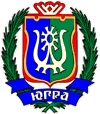 ИЗБИРАТЕЛЬНАЯ КОМИССИЯХАНТЫ-МАНСИЙСКОГО АВТОНОМНОГО ОКРУГА – ЮГРЫ ПОСТАНОВЛЕНИЕ2 июня 2016 года									         № 1027г. Ханты-МансийскОб установлении времени, на которое зарегистрированным кандидатам в депутаты Думы Ханты-Мансийского автономного округа – Югры шестого созыва, их доверенным лицам, представителям избирательных объединений, зарегистрировавшим списки кандидатов в депутаты Думы Ханты-Мансийского автономного округа – Югры шестого созыва, безвозмездно предоставляются помещения, находящиеся в государственной или муниципальной собственности, для проведения встреч с избирателямиВ соответствии с пунктом 3 статьи 53 Федерального закона «Об основных гарантиях избирательных прав и права на участие в референдуме граждан Российской Федерации», пунктом 3 статьи 36 Закона 
Ханты-Мансийского автономного округа – Югры «О выборах депутатов Думы Ханты-Мансийского автономного округа – Югры», пункта 1 статьи 5 Закона Ханты-Мансийского автономного округа «О системе избирательных комиссий в Ханты-Мансийском автономном округе – Югре» Избирательная комиссия Ханты-Мансийского автономного округа – Югры постановляет:1. Установить, что помещения, пригодные для проведения агитационных публичных мероприятий в форме собраний и находящиеся в государственной или муниципальной собственности, безвозмездно предоставляются собственником, владельцем помещения зарегистрированным кандидатам в депутаты Думы Ханты-Мансийского автономного округа – Югры шестого созыва, их доверенным лицам, представителям избирательных объединений, зарегистрировавших списки кандидатов в депутаты Думы Ханты-Мансийского автономного 
округа – Югры шестого созыва, на один час тридцать минут для встреч с избирателями.2. Настоящее постановление разместить на сайте Избирательной комиссии Ханты-Мансийского автономного округа – Югры.Заместитель председателяИзбирательной комиссииХанты-Мансийского автономного округа – Югры								      Д.С. Корнеев СекретарьИзбирательной комиссииХанты-Мансийского автономного округа – Югры								     К.И. Дмитриева